JĘZYK ROSYJSKI KLASA VII                 4 - 6.05.2020r.Temat: Слишком много занятий.Na początek proszę przepisać do zeszytu odmianę czasowników zajmować się i określenia, czym można się zajmować. Zajmować się/ pasjonować się -   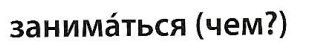 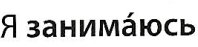 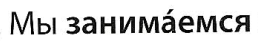 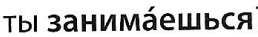 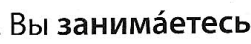 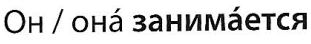 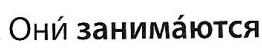 zajmować się(czym?) – заниматься(чем?)komputerami          компьютерамиliteraturą                  литературойmuzyką                      музыкойtańcem                      танцемsportem                    спортом:piłką nożną            футболомsiatkówką                волейболомtenisem                      теннисомturystyka		   туризмомĆwiczenie
Popatrz na ilustrację i napisz czym oni się zajmują.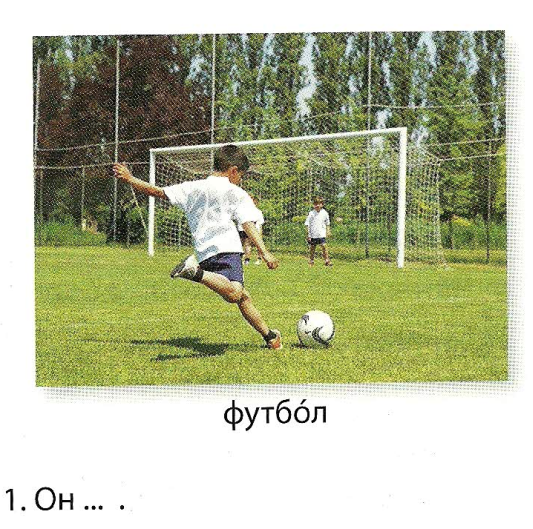 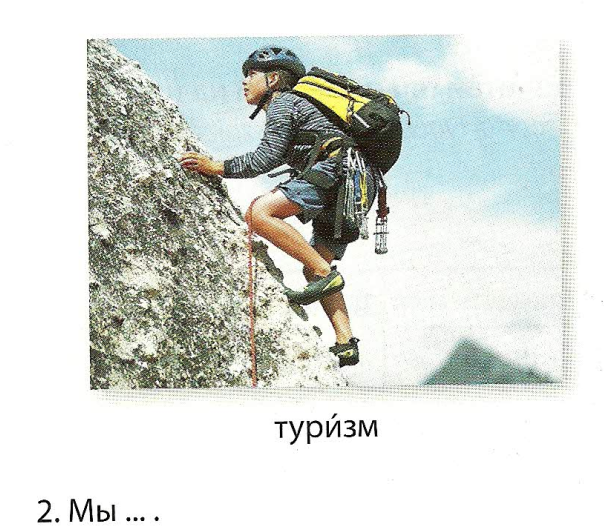 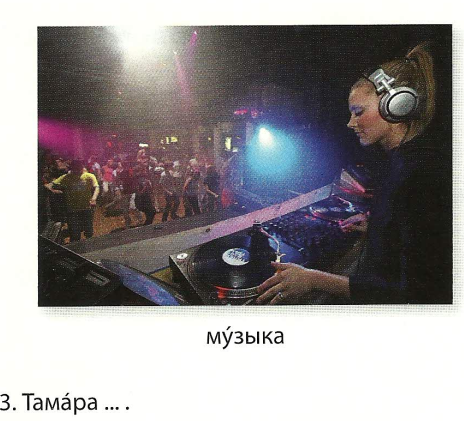 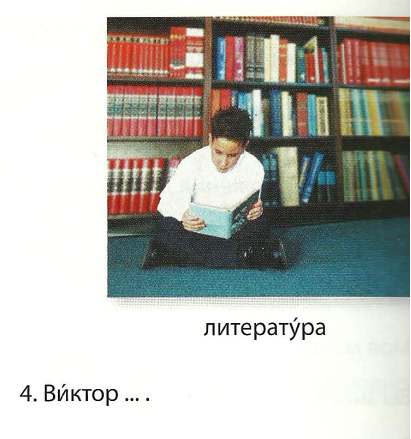 Prace odsyłamy na adres e-mail lesiuk.m@jedrus.net lub SMSem!!!!